APSTIPRINĀTS Lauksaimniecības datu centra komisijas2023. gada 25.maija sēdēProtokols Nr.1/2023Nomas  objekta raksturojums.Nomnieka rekvizīti:Lauksaimniecības datu centrsReģ. Nr. 90001840100Juridiskā adrese: Republikas laukums 2, Rīga, LV-1010e-pasts: pasts@ldc.gov.lv Kontaktpersona: Administratīvās nodaļas vadītāja Solvita Sondore-Rožeka, tālr. 67095061, e-pasts: solvita.sondore-rozeka@ldc.gov.lvNomas objekta vēlamā atrašanās vieta:Jēkabpils pilsēta (Shematiskais attēlojums kartē, pielikums N.1)Nomas objekta lietošanas mērķis:Biroja telpa divu darbinieku izvietošanai, lai nodrošinātu apmeklētāju konsultēšanu, dokumentu ievadi, to apstrādi un citu LDC pamatfunkciju izpildi.Paredzamais nomas līguma termiņš:No 2024. gada 01. janvāra – 2026. gada 31.decembrim.Nepieciešamā platība:Lietderīgā platība nepieciešama apm. 10-20 m2Vēlamais īpašuma tehniskais stāvoklis:Telpai jābūt gatavai tūlītējai lietošanai, bez nepieciešamības veikt kosmētiskos  remontdarbus vai citus telpas pielāgošanas darbus,  ēkai jābūt labiekārtotai ar ērtībām (ūdens, kanalizācija, elektrība, apkure, atbilstība ugunsdrošības prasībām, ventilācija).Citas prasības, tajā skaitā specifiskas, apsaimniekošanas un uzturēšanas pakalpojumu prasības:  Pretendentam jānodrošina apsaimniekošana – koplietošanas telpu un teritorijas ikdienas uzkopšana, deratizācija un dezinfekcija, ledus un sniega novākšana, atkritumu savākšana un izvešana, aukstais un siltais ūdens, kanalizācija, apkure, elektroenerģija telpās, ēkas sanitārtehniskā uzturēšana (siltumtīkla tehniskā uzturēšana, sanitārtehnisko sistēmu apkope regulārā un avārijas gadījumos, ugunsdrošības prasību nodrošinājums). Telpā jābūt 3-5 elektrības rozetēm sienā darba kārtībā ar zemējumu (datora un biroja tehnikas pieslēgšanai). Tualetes telpa var būt koplietošanas, bet tai jābūt piedāvātās ēkas iekšienē, piedāvāto telpu stāvā. Tā jānodrošina atbilstoši sanitārajām prasībām, jābūt nodrošinātai ar tualetes podu, izlietni un ūdens padevi. Telpai jābūt norobežotai no citām fiziskām un juridiskām personām (telpu lietos tikai LDC darbinieki), slēdzamai. Pretendentam jānodrošina iespēja nomniekam uz ēkas fasādes uzstādīt izkārtni ar nomnieka nosaukumu.Pretendentam jāakceptē datu pārraides tīkla pieslēguma, lokālā datortīkla un tam nepieciešamo telekomunikācijas kabeļu ierīkošana.Nepieciešams nodrošināt bezmaksas autostāvvietu vienai automašīnai.Visām izmaksām par apsaimniekošanas un uzturēšanas pakalpojumiem ir jābūt iekļautiem nomas maksā.Nomas piedāvājuma iesniegšanas termiņš:20 darba dienas no sludinājuma publicēšanas dienas (līdz 2023. gada 2.novembrim (ieskaitot)).Nomas piedāvājuma iesniegšanas forma:Piedāvājums jāiesniedz slēgtā aploksnē, uz kuras norādīts iznomāšanas pretendenta rekvizīti un atsauce uz nomas sludinājumu.Nomas piedāvājums jāsagatavo  saskaņā ar Ministru kabineta 2013. gada 29.oktobra noteikumu Nr. 1191 “Kārtība, kādā publiska persona nomā nekustamo īpašumu no privātpersonas vai kapitālsabiedrības un publicē informāciju par nomātajiem un nomāt paredzētajiem nekustamajiem īpašumiem” pielikumu.Nomas piedāvājumam jāsatur visa nepieciešamā informācija par piedāvāto nomas objektu. Nomas objekta piedāvājumu atlase tiek vērtēta saskaņā ar Ministru kabineta 2013. gada 29.oktobra noteikumu Nr. 1191 “Kārtība, kādā publiska persona nomā nekustamo īpašumu no privātpersonas vai kapitālsabiedrības un publicē informāciju par nomātajiem un nomāt paredzētajiem nekustamajiem īpašumiem” 12. punktu.http://likumi.lv/ta/id/261500-kartiba-kada-publiska-persona-noma-nekustamo-ipasumu-no-privatpersonas-vai-kapitalsabiedribas-un-publice-informaciju-parPriekšrocības būs tam Pretendentam, kura ēkā atrodas vēl kāda no Zemkopības ministrijas padotībā esošajām iestādēm (vienotais datu pārraides tīkls) u.c., ar nosacījumu, ka tiek ievērotas visas norādītās prasības.Pielikums Nr.1Vēlamā atrašanās vieta 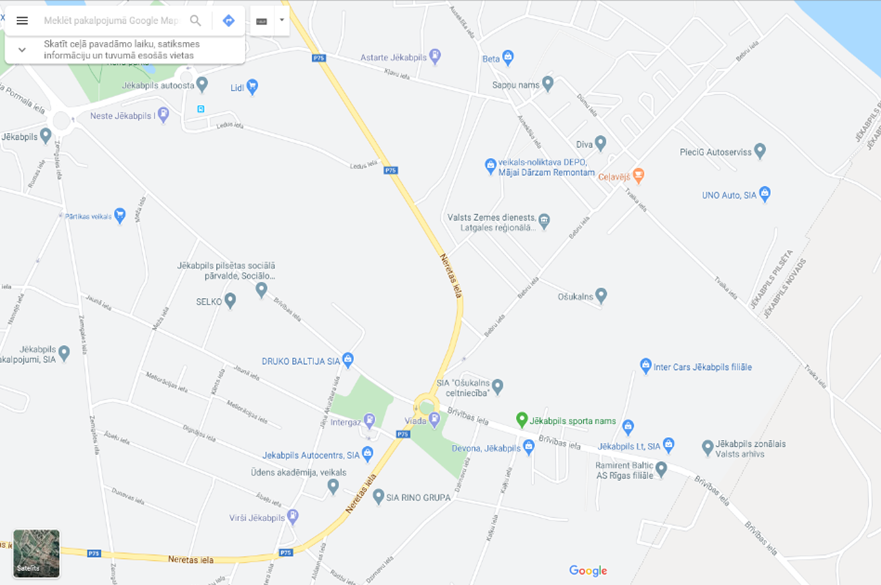 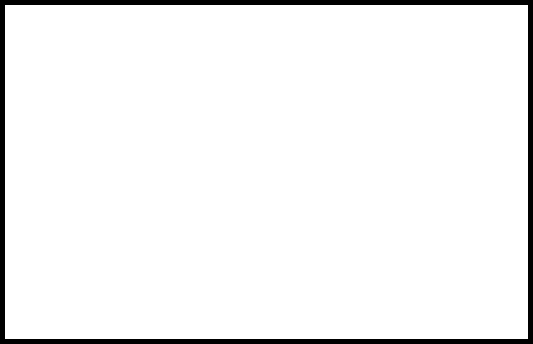 